О внесении изменений в постановление Администрации города Азова от 13.11.2018 № 2464В соответствии с постановлением Администрации города Азова от 10.08.2018 № 1805 «Об утверждении Порядка разработки, реализации и оценки эффективности муниципальных программ города Азова»и в целях приведения в соответствие с решением Азовской городской Думы от 27.04.2022 № 176 «О внесении изменений в решение Азовской городской Думы «О бюджете города Азова на 2022 год и на плановый период 2023 и 2024 годов» муниципальной программы города Азова «Управление муниципальными финансами»,ПОСТАНОВЛЯЮ:1. Внести в приложение № 1 к постановлению Администрации города Азова от 13.11.2018 № 2464 «Об утверждении муниципальной программы города Азова «Управление муниципальными финансами» изменения согласно приложению, к настоящему постановлению.2.Настоящее постановлениеподлежит официальному опубликованию.3. Направить настоящее постановление в Правительство Ростовской области для включения в регистр муниципальных нормативных правовых актов Ростовской области.4. Контроль за исполнением постановления оставляю за собой.Глава Администрации города Азова                                                                       В.В. РащупкинПостановление вноситфинансовое управление администрации г. АзоваПриложениек постановлениюАдминистрации города Азоваот __________ № ____Изменения,вносимые в Приложение № 1 к постановлению Администрации города Азова от 13.11.2018 № 2464 «Об утверждении муниципальной программы города Азова «Управление муниципальными финансами»Впаспорте Муниципальной программы города Азова «Управление муниципальными финансами» раздел «Ресурсное обеспечение подпрограммы» изложить в редакции:В паспорте подпрограммы «Нормативно-методическое обеспечение и организация бюджетного процесса» раздел «Ресурсное обеспечение подпрограммы» изложить в редакции:Пункт1.2 приложения 1 к муниципальной программе города Азова «Управление муниципальными финансами» изложить в редакции:4.Приложение 4 изложить в следующей редакции:	«Приложение 4к муниципальной программе города Азова «Управление муниципальными финансами»Расходы бюджета города Азова на реализацию муниципальной программы города Азова «Управление муниципальными финансами»5. Приложение 5 изложить в редакции:«Приложение 5к муниципальной программе города Азова «Управление муниципальными финансами»РАСХОДЫобластного бюджета, федерального бюджета, бюджета города Азова и внебюджетных источников на реализацию               муниципальной программы города Азова «Управление муниципальными финансами» Управляющий деламиадминистрации                                                      И.Н. Дзюба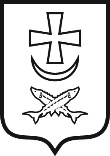 администрация города  азоваадминистрация города  азоваПостановлеНИеПостановлеНИе_______________№ ________Ресурсное обеспечение муниципальной программы      объем бюджетных ассигнований на реализацию муниципальной программы из средств бюджета города Азова составляет 114 157,2 тыс. рублей;объем бюджетных ассигнований на реализацию муниципальной программы по годам составляет (тыс. рублей):объем бюджетных ассигнований на реализацию муниципальной программы из средств бюджета города Азова составляет 114 157,2 тыс. рублей;объем бюджетных ассигнований на реализацию муниципальной программы по годам составляет (тыс. рублей):объем бюджетных ассигнований на реализацию муниципальной программы из средств бюджета города Азова составляет 114 157,2 тыс. рублей;объем бюджетных ассигнований на реализацию муниципальной программы по годам составляет (тыс. рублей):годвсегобюджет города Азова20198 700,48 700,420209 011,39 011,320219 995,19 995,1202212 500,812 500,820239 704,19 704,1202410084,710084,720259 026,89 026,820269 026,89 026,820279 026,89 026,820289 026,89 026,820299 026,89 026,820309 026,89 026,8Ресурсное обеспечение муниципальной программы      объем бюджетных ассигнований на реализацию муниципальной программы из средств бюджета города Азова составляет 114 157,2тыс. рублей; объем бюджетных ассигнований на реализацию муниципальной программы по годам составляет (тыс. рублей):         объем бюджетных ассигнований на реализацию муниципальной программы из средств бюджета города Азова составляет 114 157,2тыс. рублей; объем бюджетных ассигнований на реализацию муниципальной программы по годам составляет (тыс. рублей):         объем бюджетных ассигнований на реализацию муниципальной программы из средств бюджета города Азова составляет 114 157,2тыс. рублей; объем бюджетных ассигнований на реализацию муниципальной программы по годам составляет (тыс. рублей):         годвсегобюджет города Азова20198 700,48 700,420209 011,39 011,320219 995,19 995,1202212 500,812 500,820239 704,19 704,1202410084,710084,720259 026,89 026,820269 026,89 026,820279 026,89 026,820289 026,89 026,820299 026,89 026,820309 026,89 026,8».«1.2Показатель 1.2. Доля расходов бюджета, формируемых в рамках муниципальных программ города  Азова, в общем объеме расходов бюджета города Азоваведомственныйпроцент94,291,092,091,992,495,896,694,992,092,092,092,092,092,0».Номер и наименование 
подпрограммы, основного мероприятия подпрограммы,мероприятия ведомственной целевой программыОтветственныйисполнитель,соисполнители, участникиКод бюджетной   
классификации расходовКод бюджетной   
классификации расходовКод бюджетной   
классификации расходовКод бюджетной   
классификации расходовОбъем расходов всего
(тыс. рублей)в том числе по годам реализациимуниципальной программыв том числе по годам реализациимуниципальной программыв том числе по годам реализациимуниципальной программыв том числе по годам реализациимуниципальной программыв том числе по годам реализациимуниципальной программыв том числе по годам реализациимуниципальной программыв том числе по годам реализациимуниципальной программыв том числе по годам реализациимуниципальной программыв том числе по годам реализациимуниципальной программыв том числе по годам реализациимуниципальной программыв том числе по годам реализациимуниципальной программыв том числе по годам реализациимуниципальной программыНомер и наименование 
подпрограммы, основного мероприятия подпрограммы,мероприятия ведомственной целевой программыОтветственныйисполнитель,соисполнители, участникиГРБСРзПрЦСРВР2019 год2020 год2021 год2022 год 2023 год2024 год2025 год2026 год2027 год2028 год2029 год2030 год12345678910111213141516171819Муниципальная 
программа    «Управление муниципальными финансами»    всего, в том числе:           XXXX114157,28700,49011,39995,112500,89704,110084,79026,89026,89026,89026,89026,89026,8Муниципальная 
программа    «Управление муниципальными финансами»    Финансовое управление администрации г. Азова904XXX114157,28700,49011,39995,112500,89704,110084,79026,89026,89026,89026,89026,89026,8Подпрограмма1. «Долгосрочное финансовое планирование»всего, в том числе:904XXX-------------Подпрограмма1. «Долгосрочное финансовое планирование»Финансовое управление администрации г. Азова904XXX-------------Основное        
мероприятие 1.1 «Реализация мероприятий по увеличению поступлений налоговых и неналоговых доходов города Азова»Финансовое управление администрации г. Азова904XXX-------------Основное        
мероприятие 1.2«Проведение оценки налоговых расходов города Азова»Финансовое управление администрации г. Азова904XXX-------------Основное        
мероприятие 1.3 «Формирование расходов бюджета города Азова в соответствии с  муниципальными программами»Финансовое управление администрации г. Азова904XXX-------------Основное        
мероприятие 1.4«Обеспечение проведения единой политики муниципальных заимствований города Азова, управления муниципальным долгом в соответствии с Бюджетным кодексом Российской Федерации»Финансовое управление администрации г. Азова904XXX-------------Основное мероприятие 1.5.Планирование бюджетных ассигнований на обслуживание муниципального долга города АзоваФинансовое управление администрации г. Азова904XXX-------------Подпрограмма 2.    «Нормативно-методическое обеспечение и организация бюджетного процесса»Финансовое управление администрации г. Азова904XXX114157,28700,49011,39995,112500,89704,110084,79026,89026,89026,89026,89026,89026,8Основное        
мероприятие 2.1 «Разработка и совершенствование нормативного правового регулирования по организации бюджетного процесса»Финансовое управление администрации г. Азова904XXX-------------Основное        
мероприятие 2.2 «Планирование бюджетных ассигнований резервного фонда Администрации города Азова»Финансовое управление администрации г. Азова904XXX-------------Основное        
мероприятие 2.3«Обеспечение деятельности финансового управления администрации г. Азова»Финансовое управление администрации г. Азова904XXX114157,28700,49011,39995,112500,89704,110084,79026,89026,89026,89026,89026,89026,8Основное        
мероприятие 2.3«Обеспечение деятельности финансового управления администрации г. Азова»Финансовое управление администрации г. Азова90401061820000110120111602,38459,68847,99798,212397,29505,69886,28784,68784,68784,68784,68784,68784,6Основное        
мероприятие 2.3«Обеспечение деятельности финансового управления администрации г. Азова»Финансовое управление администрации г. Азова904010618200001902401912,1191,9103,1137,1103,6138,9138,9183,1183,1183,1183,1183,1183,1Основное        
мероприятие 2.3«Обеспечение деятельности финансового управления администрации г. Азова»Финансовое управление администрации г. Азова90401061820027010240640,147,659,159,60,059,659,659,159,159,159,159,159,1Основное        
мероприятие 2.3«Обеспечение деятельности финансового управления администрации г. Азова»Финансовое управление администрации г. Азова904011318200999908500,10,10,00,00,00,00,00,00,00,00,00,00,0Основное        
мероприятие 2.3«Обеспечение деятельности финансового управления администрации г. Азова»Финансовое управление администрации г. Азова904100418200001101202,61,21,20,20,00,00,00,00,00,00,00,00,0Основное        
мероприятие 2.4«Организация планирования и исполнения расходов бюджета города»Финансовое управление администрации г. Азова904XXX-------------»Наименование 
государственной программы, номер и наименование подпрограммыИсточникифинансирования Объем расходов всего
(тыс. рублей)в том числе по годам реализации муниципальной программыв том числе по годам реализации муниципальной программыв том числе по годам реализации муниципальной программыв том числе по годам реализации муниципальной программыв том числе по годам реализации муниципальной программыв том числе по годам реализации муниципальной программыв том числе по годам реализации муниципальной программыв том числе по годам реализации муниципальной программыв том числе по годам реализации муниципальной программыв том числе по годам реализации муниципальной программыв том числе по годам реализации муниципальной программыв том числе по годам реализации муниципальной программыв том числе по годам реализации муниципальной программыНаименование 
государственной программы, номер и наименование подпрограммыИсточникифинансирования Объем расходов всего
(тыс. рублей)2019 год2020 год2021 год2022 год 2023 год2024 год2025 год2026 год2027 год2028 год2029 год2030 год123456789101112131415Муниципальная программа «Управление муниципальными финансами»Всего114157,28700,49011,39995,112500,89704,110084,79026,89026,89026,89026,89026,89026,8Муниципальная программа «Управление муниципальными финансами»областной бюджет, --- - - ------ - -Муниципальная программа «Управление муниципальными финансами»безвозмездные поступления в областной бюджет,  ----------- - -Муниципальная программа «Управление муниципальными финансами»в том числе за счет средств:Муниципальная программа «Управление муниципальными финансами» - федерального бюджета, ----------- - -Муниципальная программа «Управление муниципальными финансами» - Фонда содействия реформированию ЖКХ --- - - ----- - -Муниципальная программа «Управление муниципальными финансами» - Федерального фонда обязательного медицинского страхования --- - - - - - - - - - -Муниципальная программа «Управление муниципальными финансами»- Пенсионного фонда Российской Федерации --- - - - - - - - - - -Муниципальная программа «Управление муниципальными финансами»Бюджет города Азова 114157,28700,49011,39995,112500,89704,110084,79026,89026,89026,89026,89026,89026,8Муниципальная программа «Управление муниципальными финансами»внебюджетные источники  - - - - - - - - - - - - -Подпрограмма 1. «Долгосрочное финансовое планирование»Всего - - - - - - - - - - - - -Подпрограмма 1. «Долгосрочное финансовое планирование»областной бюджет,  - - - - - - - - - - - - -Подпрограмма 1. «Долгосрочное финансовое планирование»безвозмездные поступления в областной бюджет,  - - - - - - - - - - - - -Подпрограмма 1. «Долгосрочное финансовое планирование»в том числе за счет средств:Подпрограмма 1. «Долгосрочное финансовое планирование» - федерального бюджета - - - - - - - - - - - - -Подпрограмма 1. «Долгосрочное финансовое планирование» - Фонда содействия реформированию ЖКХ - - - - - - - - - - - - -Подпрограмма 1. «Долгосрочное финансовое планирование» - Федерального фонда обязательного медицинского страхования - - - - - - - - - - - - -Подпрограмма 1. «Долгосрочное финансовое планирование»- Пенсионного фонда Российской Федерации - - - - - - - - - - - - -Подпрограмма 1. «Долгосрочное финансовое планирование»Бюджет города Азова  - - - - - - - - - - - - -Подпрограмма 1. «Долгосрочное финансовое планирование»внебюджетные источники  - - - - - - - - - - - - -Подпрограмма 2. «Нормативно-методическое обеспечение и организация бюджетного процесса»Всего114157,28700,49011,39995,112500,89704,110084,79026,89026,89026,89026,89026,89026,8Подпрограмма 2. «Нормативно-методическое обеспечение и организация бюджетного процесса»областной бюджет,  - - - - - - - - - - - - -Подпрограмма 2. «Нормативно-методическое обеспечение и организация бюджетного процесса»безвозмездные поступления в областной бюджет, - - - - - - - - - - - - -Подпрограмма 2. «Нормативно-методическое обеспечение и организация бюджетного процесса»в том числе за счет средств:Подпрограмма 2. «Нормативно-методическое обеспечение и организация бюджетного процесса» - федерального бюджета - - - - - - - - - - - - -Подпрограмма 2. «Нормативно-методическое обеспечение и организация бюджетного процесса» - Фонда содействия реформированию ЖКХ - - - - - - - - - - - - -Подпрограмма 2. «Нормативно-методическое обеспечение и организация бюджетного процесса» - Федерального фонда обязательного медицинского страхования - - - - - - - - - - - - -Подпрограмма 2. «Нормативно-методическое обеспечение и организация бюджетного процесса»- Пенсионного фонда Российской Федерации - - - - - - - - - - - - -Подпрограмма 2. «Нормативно-методическое обеспечение и организация бюджетного процесса»Бюджет города Азова 114157,28700,49011,39995,112500,89704,110084,79026,89026,89026,89026,89026,89026,8Подпрограмма 2. «Нормативно-методическое обеспечение и организация бюджетного процесса»внебюджетные источники  - - - - - - - - - - - --».